            2/9/16				 2/11/16			            2/13/16			(1W) New Life        At New Life(1W) New Life(4W) Trinity    At High Seed (1W) New Life(2W) MSD        At MSD (3W) Force(3W) Force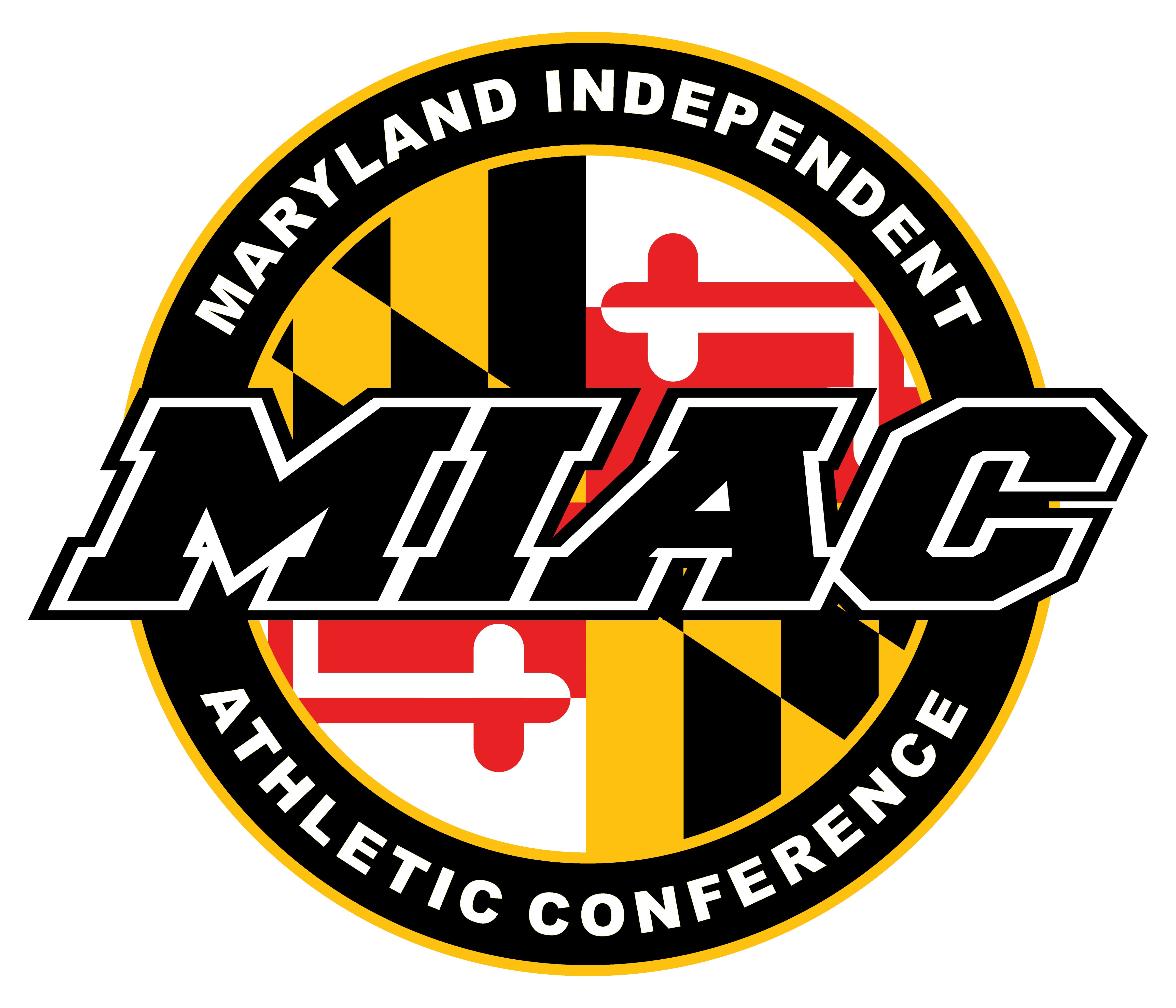 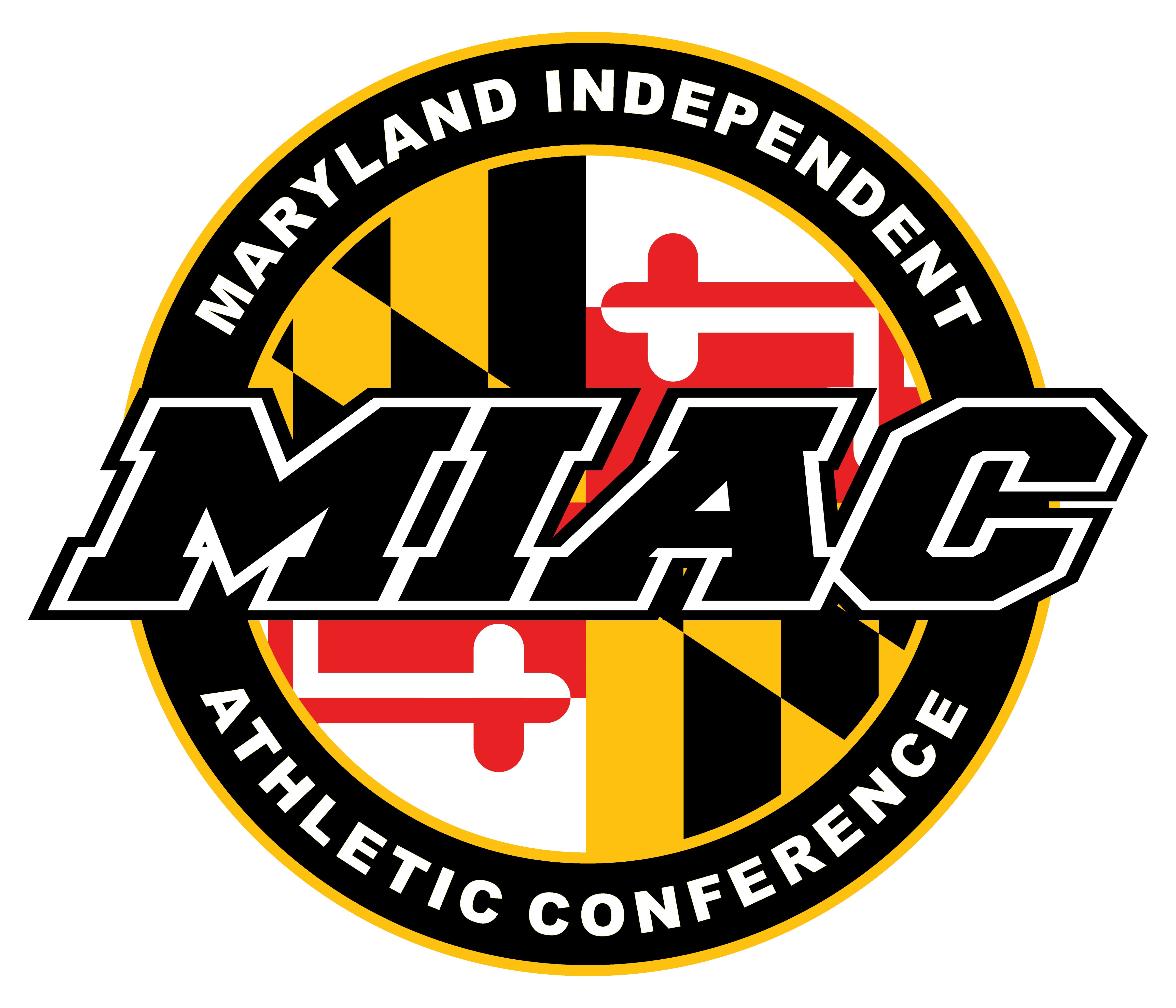   (3E) Bethel         At Greater Grace2015-16 MIAC  Middle School Boys Basketball Champion(1E) Perry Hall              1:00 PM        At Perry Hall(1E) Perry Hall(4E) Greater GraceAt High Seed      (3E) Bethel(2E) Grace Christian(3E) Bethel        At Grace Christian(3E) Bethel